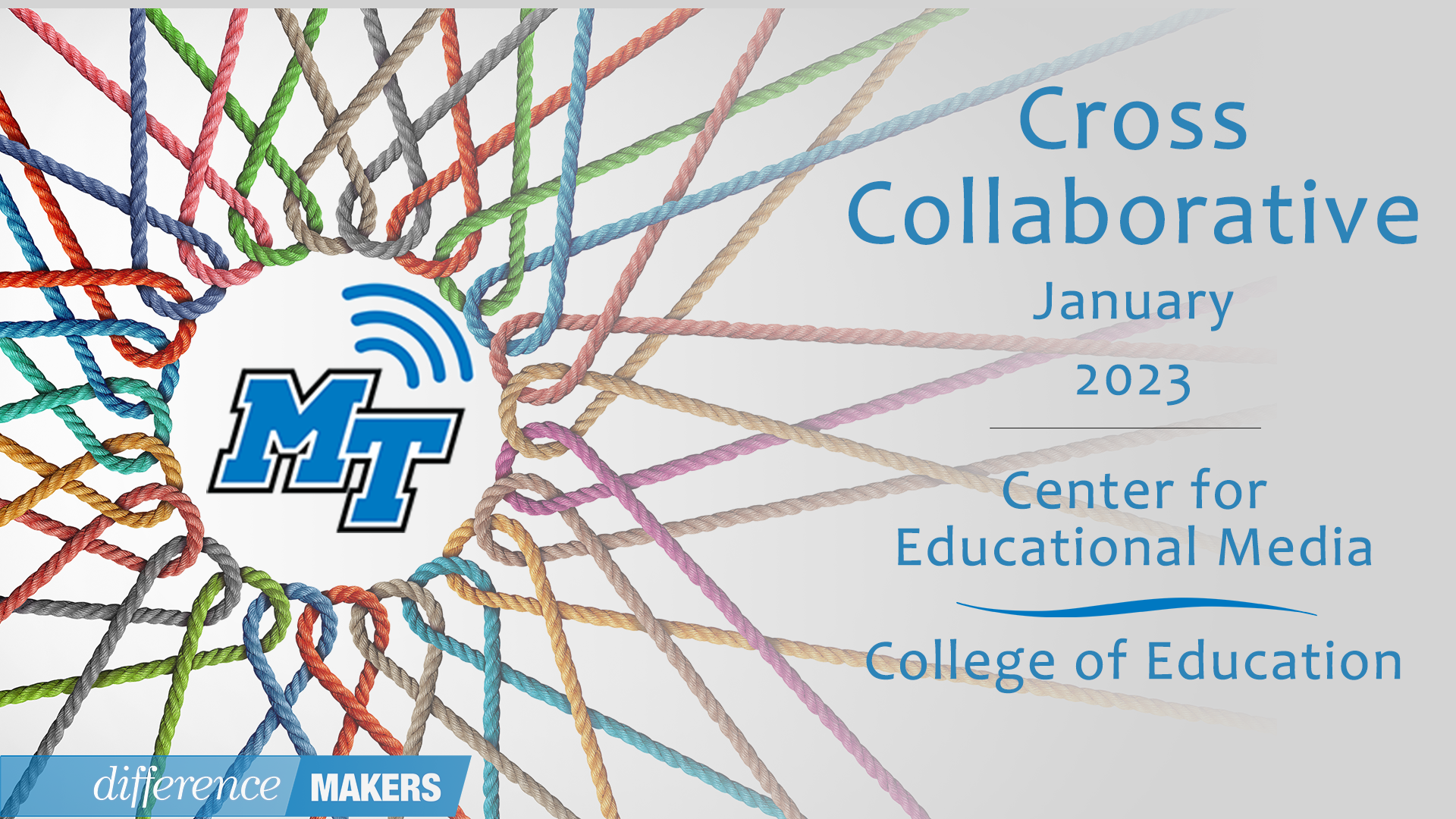 January 11, 2023VIRTUAL CONFERENCE9:00- 9:15am Welcome/IntroductionsDr. Laura Clark, Director, Center for Educational Media, MTSU9:15-10:30 (Session 1-Panel) Identifying and Serving Multilingual Learners with DisabilitiesDr. Casey Brasher, Murfreesboro City Schools School Psychologist, Graduate Adjunct Instructor at MTSU in the Elementary and Special Education Department, Ph.D in Literacy StudiesAerial Mosley, Ed.S, ELD Generalist, Murfreesboro City Schools Q&A Facilitated by Dr. Laura Clark10:30-10:40- Break10:40-11:55 (Session 2) Ensuring Equitable Access for All LearnersDebbie B. McAdams, MNPS Executive Director, Department of Exceptional EducationJoe Gordon, Coordinator of School Counseling, South, MNPSMolly Hegwood, Executive Director, MNPS Office of English LearnersQ&A Facilitated by Dr. Laura Clark11:55-12:00 Close